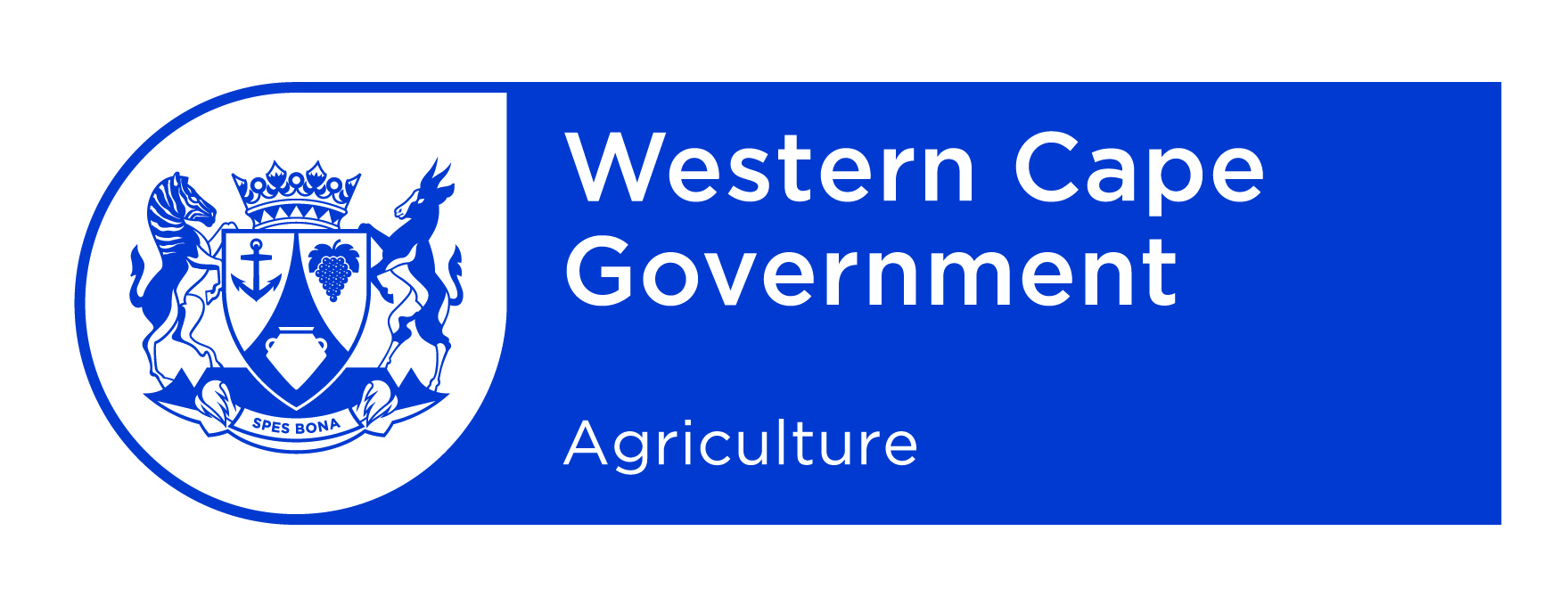 1.	Identification of Products:2.	Origin of Products:Name and Address of Consignor (RSA):  		Name, ZA number and address of Production Establishment:  		  3.	Destination of Products:	3.1	Name and address of Consignee: 		  Product DescriptionSpeciesBatch NoType of packagingQuantityNet weight (kg)NET WEIGHT